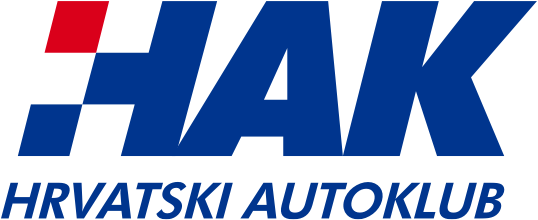 OBRAZAC IZVJEŠĆA O PROVEDENIM AKTIVNOSTIMA I UTROŠENIM SREDSTVIMAOSNOVNI PODACI O PRIMATELJU NOVČANIH SREDSTAVAOSNOVNI PODACI O PROJEKTU (AKTIVNOSTI)*uz ovo izvješće potrebno je priložiti kopije računa i potvrde o izvršenom plaćanjuSvojim potpisom potvrđujem ispravnost navedenih informacija.________________________	____________________________Datum i mjesto podnošenja prijave				Potpis i pečat podnositelja prijaveNaziv udruge:Odgovorna osoba:Telefon ili mobitel:E-mail:Naziv projekta (aktivnosti):Broj ugovora:Voditelj projekta:Odobrena sredstva (u kn):Datum početka provođenja:Datum završetka:PROVEDENE AKTIVNOSTI- kratak opis aktivnosti, mjesto, vrijeme, trajanje, broj sudionika, kod tiskanih publikacija opisati namjenu, navesti naziv te nakladuREZULTATI- navedite rezultate i pozitivne promjene, rezultate iskažite brojčano, povežite s provedenim aktivnostimaUTROŠENA DONIRANA SREDSTVA- navedite dobavljača, broj računa, iznos računa, opis robe ili usluge, datum plaćanjaUTROŠENA DONIRANA SREDSTVA- navedite dobavljača, broj računa, iznos računa, opis robe ili usluge, datum plaćanjaUTROŠENA DONIRANA SREDSTVA- navedite dobavljača, broj računa, iznos računa, opis robe ili usluge, datum plaćanjaUTROŠENA DONIRANA SREDSTVA- navedite dobavljača, broj računa, iznos računa, opis robe ili usluge, datum plaćanjaUTROŠENA DONIRANA SREDSTVA- navedite dobavljača, broj računa, iznos računa, opis robe ili usluge, datum plaćanjaDOBAVLJAČBROJ I DATUM RAČUNAIZNOS RAČUNAOPIS ROBE ILI USLUGEDATUM PLAĆANJA